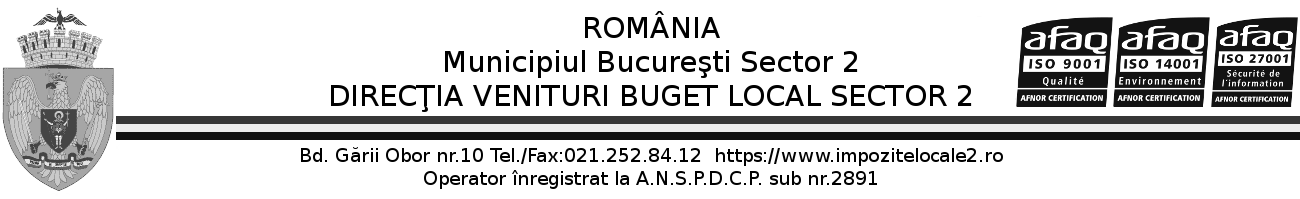 											Aprobat,										     Director executiv,										        Cristian DuțuCEREREprivind înscrierea la examenul de promovare în grad a personalului contractualSubsemnatul(a) ___________________________________________ fiul (fiica) lui __________________________________ și al (a) _________________________ născut(a) la data de ____________________ în localitatea __________________________, județul _____________________/sectorul_________, având cetățenia ________________, posesor/posesoare al/a cărții de identitate seria _____, nr. ____________ eliberată de __________________________ la data de ________________________, CNP _________________________, cu domiciliul în localitatea ____________________________, județul ____________________/sectorul _________, strada ________________________________ nr._______ bloc ______, etaj _____, apartament _____, vă rog sa-mi aprobați înscrierea la examenul de promovare în grad imediat superior a personalului contractual, organizat în data de ________________, din cadrul Direcției Venituri Buget Local Sector 2.Sub sancțiunea prevăzută de art. 326 Cod penal privind falsul în declarații, declar, pe proprie răspundere, faptul ca sunt de acord cu prelucrarea informațiilor cu caracter personal, în conformitate cu prevederile legale aplicabile domeniului de protecție a persoanelor cu privire la prelucrarea datelor cu caracter personal și libera circulație a acestor date.Semnătura: Data: